МБДОУ «Детский сад № 40».Лексическая тема”Весна”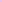 1. Прочитайте ребенку рассказ. Помогите ответить на вопросы.«Весна и берёзка»Автор: Ирис РевюЖила-была Весна. Уже пришло её время царствовать, но Зима никак не хотела уступать Весне дорогу. Долго шла Весна тайком, прячась от ветров и снегопадов, вьюг и метелей- Переступала тихонечко, незаметно, чтобы Зима её не видела, и не стала вредничать. А то возьмёт да ненароком вышлет ей навстречу своё снежное войско.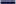 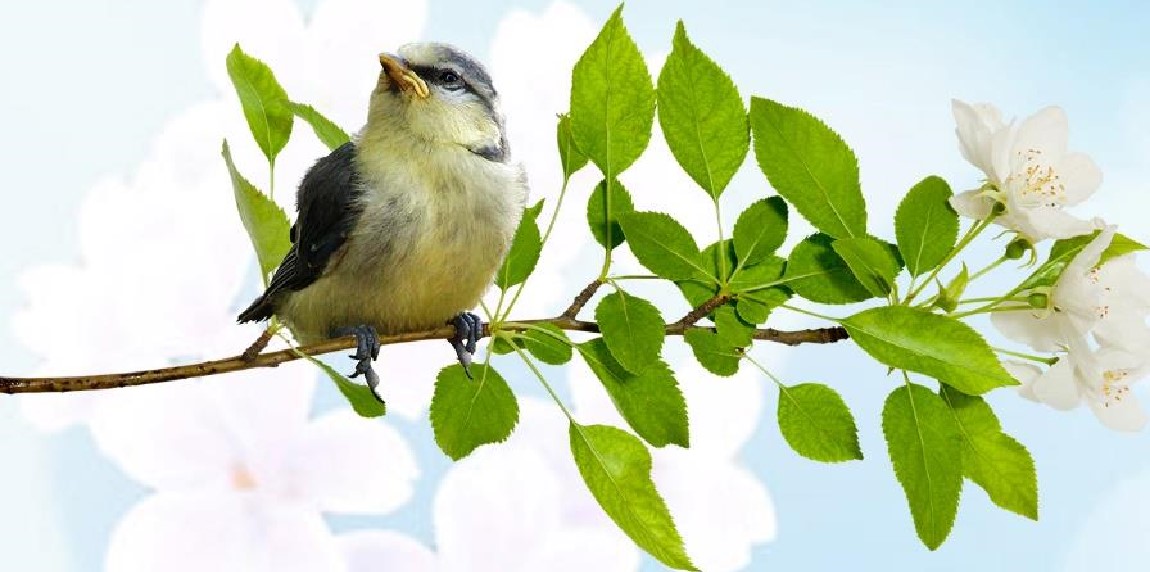 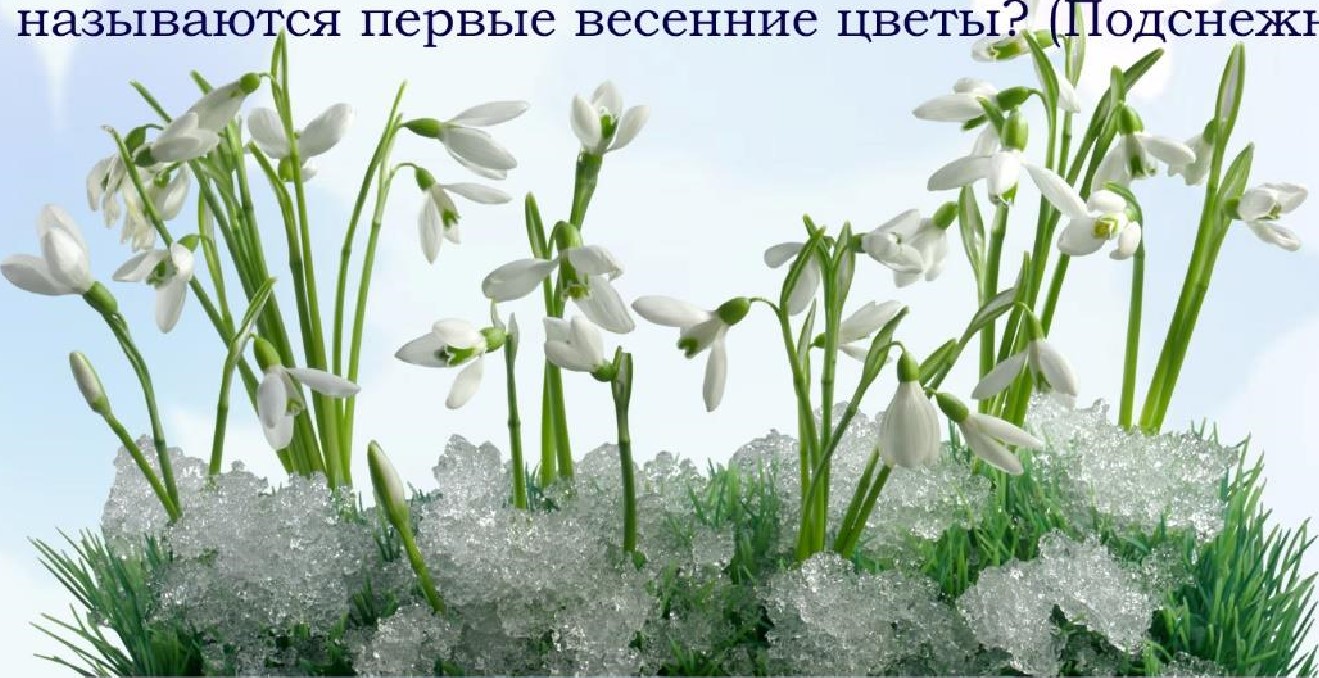 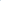 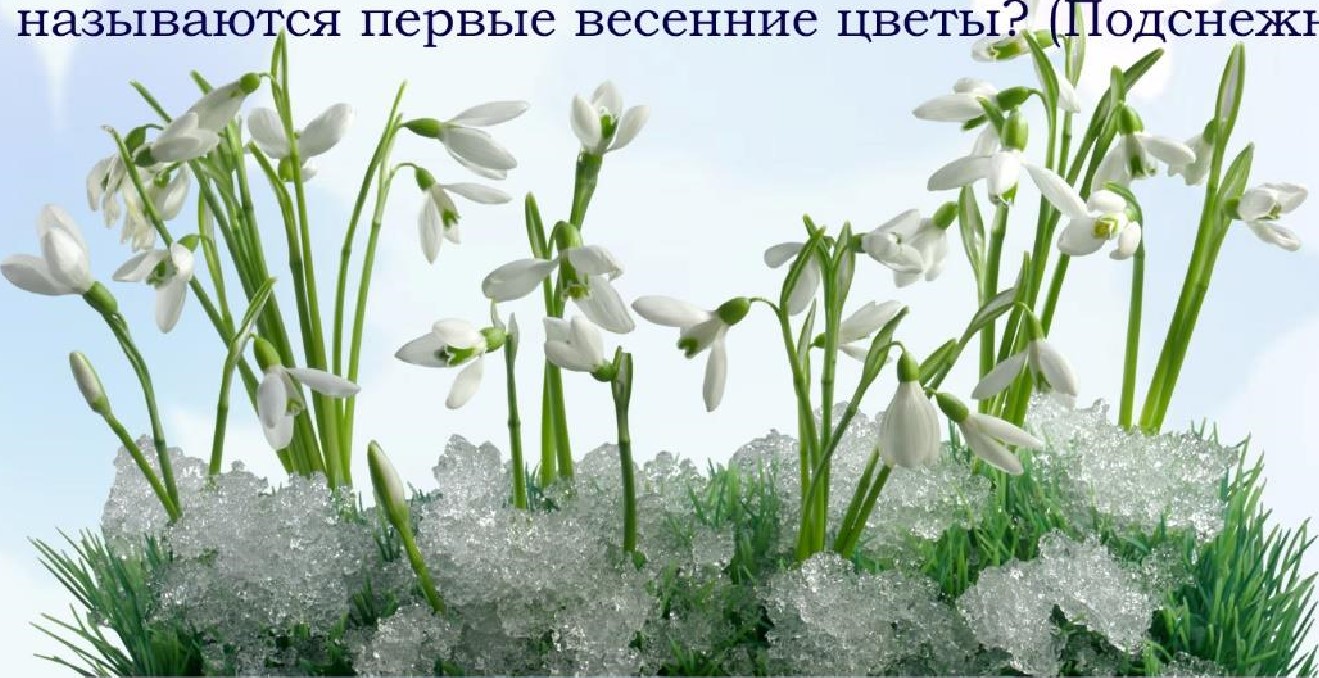 Идет Весна, шлёпать по лужам.— Ты зачем, Весна, гонишь талые снега?— Чтобы разбудить природу, поторопить подснежники, выстелить полянки мягкой, зелёной травкой.Подмигнула Весна солнышку — оно засветило ярче, помахала рукой небу — и небесная лазурь заиграла красками.Но что это? Весна вдруг внезапно расстроилась. Она увидела берёзку, сломанную снегопадом. Подняла Весна березку, прислонила её к рядом стоящей липе, а место слома затянула потуже своим платочком. — Выздоравливай, берёзка! Грейся под весенним солнышком, вдыхай свежий, весенний воздух.Весна, спасибо! За доброту, за тепло, за березку!Вопросы:	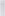 Что же происходят в природе, когда приходит весна?Что происходит со снегом? (Снег начинает таять, текут ручьи). А что происходит с деревьями? (На них появляются почки, а из почек, когда на улице совсем тепло, распускаются молодые зелёные листочки).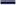 2. Играем вместе с детьми «Бывает — не бывает»Зимой идет снег?Весной дети катаются на санках?Осенью расцветают цветочки?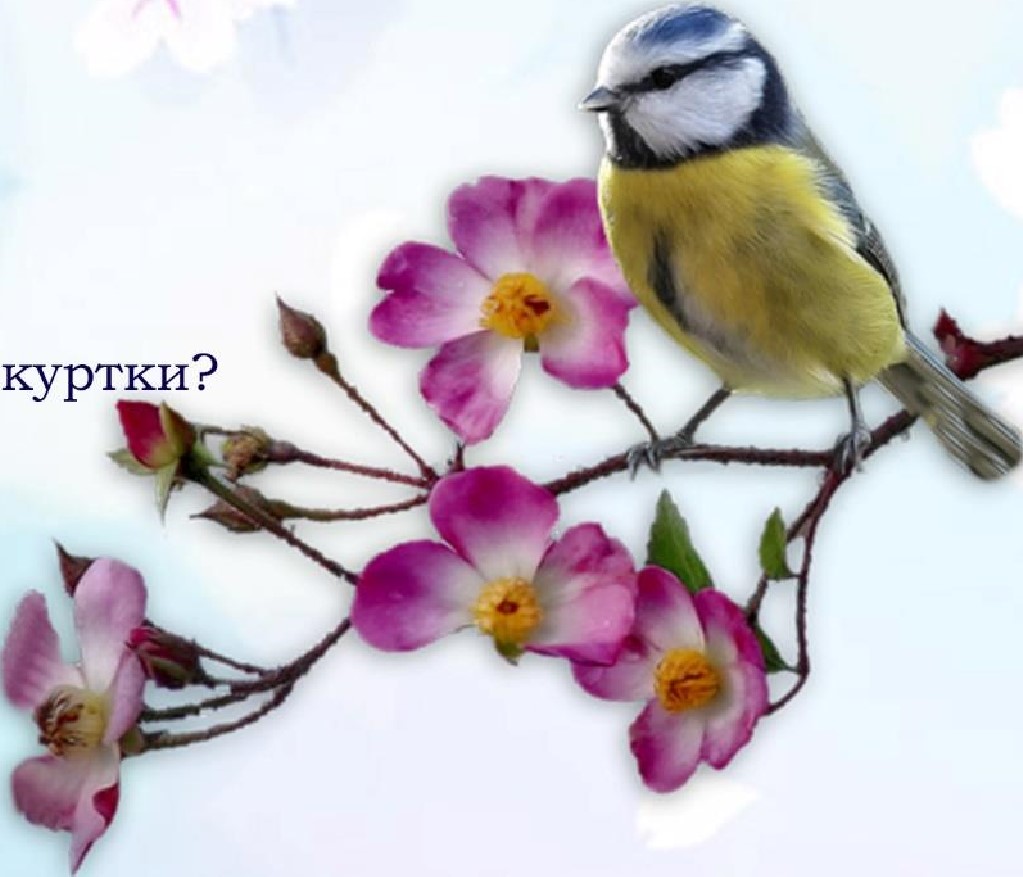 Весной бегут, журчат ручьи?Осенью собирают урожай?Весной дети встречают Новый год?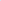 Зимой купаются и загорают?Летом люди одевают теплые шапки и Весной прилетают с юга птицы?З. Прочитайте стихотворения«Кораблик»Матросская шапка,Веревка в руле,Тяну я корабликПо быстрой реке,И скачут лягушки. За мной по пятам И просят меня:— Прокати, капитан!4. Рисуем вместе с детьми” Весенняя веточка”Вам потребуется: лист бумаги, краски, кисточка, ватные палочки. Нарисуйте на листе бумаги дерево, веточку или вазочку с веточками, а малыш с помощью ватной палочки, нарисует маленькие зеленые листочки.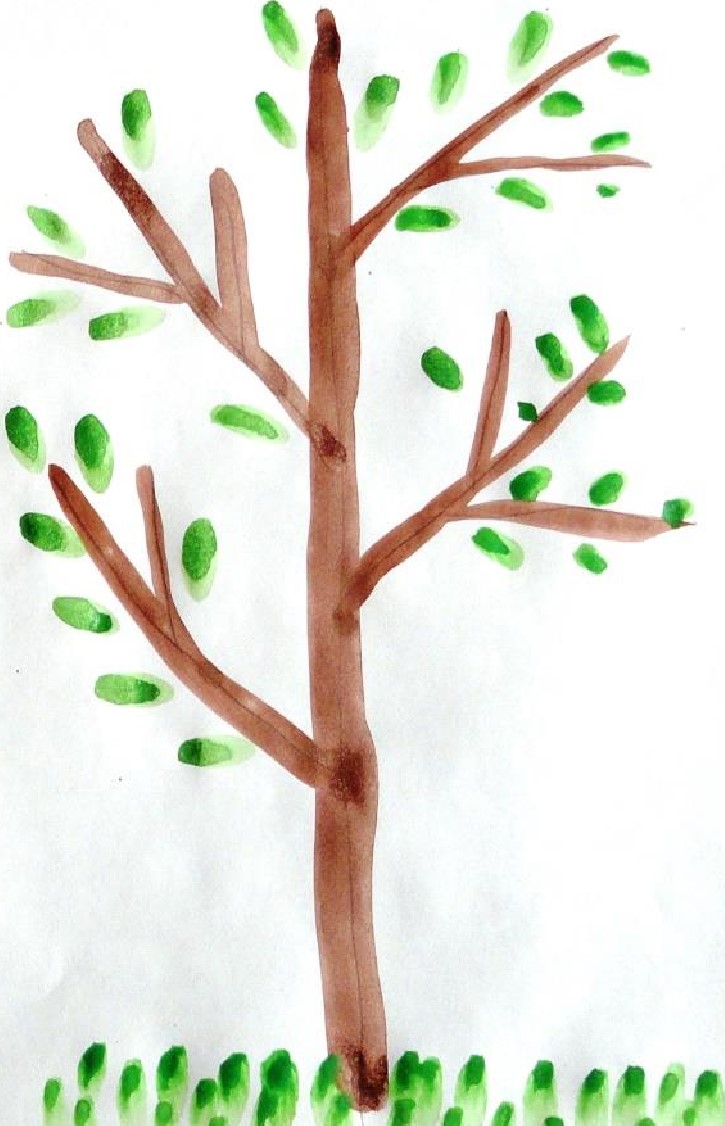 